Краткосрочный проект в первой младшей группе «Волшебная водичка»Подготовила и провела Надгериева Зарема ТазретовнаСрок реализации: 3 недели (05.02.18-23.02.18)Тип проекта: познавательно- исследовательский.Участники: воспитатель, дети 2-3 лет, родителиБаза проведения проекта: МКДОУ «д/с № 13» г. Беслан, ясельная группаАктуальность проекта: В наше время основная масса людей сосредоточилась в городах и потеряла связь с природой. В итоге изменилось их поведение: люди стали брать от природы все, ничего не давая ей взамен. Человек не «чувствует» природы, не контактирует с ней. Поэтому в последнее время возрос интерес к экологии и экологическому воспитанию в образовательных учреждениях. Человек – часть природы: он не может жить вне неё, не может нарушать законы, по которым существует окружающий мир. Проект направлен на закрепление и углубление знаний детей о свойствах воды. В ходе проекта дети узнают о том, что вода находится вокруг нас независимо от времени года в разном состоянии (снег, град, туман, дождь, лед). Дошкольники узнают, что вода необходима для всего живого мира (человека, животных, птиц, рыб, растений).Цель: начальное формирование экологической культуры ребенкаЗадачи: - учить детей бережно относится к воде, экономить воду;- дать представление какую роль играет вода в жизни человека;- показать детям, что вода бывает разной (твёрдой, тёплой, холодной);- воспитывать любознательность, стремление наблюдать и экспериментировать;- развивать тактильное восприятие, мелкую моторику рук, мыслительные способности, речь.Ожидаемый результат:Развитие у детей навыков экспериментирования и исследования, систематизирование знаний детей в опытах.Формирование представлений о природном объекте воде, её свойствах, видах существования в окружающей среде, агрегатных состояниях. Формирование познавательного интереса, обогащение словарного запаса. Воспитание бережного, осознано правильного отношения к воде, как источнику жизни на земле.Материал:- иллюстрации с пейзажами в разное время года о воде;- книги со стихотворениями, рассказами и потешками о воде;- миски с прохладной и тёплой водой;- создание экспериментального уголка и его оснащение.Этапы проекта:Подготовительный этап.Формирование  проблемыОбсуждение  цели , задачи  проекта  с  детьми и родителями.Подбор иллюстраций  на тему: «Вода» и всё о ней.Подбор и приобретение материалов для экспериментирования (создание уголка для экспериментирования).Подбор материала для практических игр и занятий.Подбор литературы: стихи о воде, потешки.Подбор игр с водой, составление плана мероприятий.Создание и оформление алгоритма «Моем руки».Оформление в умывальной комнате потешек с иллюстрациями. II.   Практическая работа.Внедрение в  воспитательно – образовательный  процесс  эффективных методов  и  форм по формированию  представлений о природном  объекте воде, её  свойствах, видах существования в окружающей среде, агрегатных состояниях.Содержание  работы  в  процессе  реализации  проектаПознавательно – речевое развитие:Беседы : «Какую роль играет вода в жизни человека?» ;«Круговорот воды в природе»; «Какую роль играет вода в жизни  животных, рыб и птиц?»;«Что мы знаем о воде»;«В гостях у капельки».Поисковая деятельность:«У  воды нет запаха и вкуса», «Вода  умеет впитываться», «Вода бывает холодная, теплая, горячая», «Что растворяется в воде?», «Лёд – это вода», «Снег – это вода», «Иней – это вода»Эксперименты и  опыты:«Превращение  снега  в  воду», «Цветные  льдинки», «Тонет – не  тонет», «Как  растения  пьют  воду», «Воду  можно  окрасить в другой цвет или сделать  грязной»Практическая деятельность и трудовые поручения:Наблюдения на прогулке за облаками,  небом, дождем, снегом, льдом, инеем.Работа в уголке природы: полив комнатных растений,   мытье поддонов для цветов, опрыскивание цветов, посадка лука.Трудовые поручения: мытье игрушек, стирка кукольного бельяСоциально –коммуникативное развитие: Сюжетно- ролевые игры: «Купание куклы», «Стирка  кукольного  белья», «Приготовим обед».Дидактические игры: «Свойства воды», «Кому нужна вода», «Как человек использует воду», «Где в природе живет вода»Игры-забавы: «Пускание мыльных пузырей», «Плавают кораблики и уточки»; «Ловись, рыбка!»Чтение и заучивание потешек «Водичка, водичка…»,Чтение сказки «Заюшкина избушка», А.Барто «Девочка чумазая», К.Чуковский «Мойдодыр», Чтение стихов и рассказов о воде.Художественно – эстетическое развитие:Рисование водой (водные раскраски);Рисование «Ручейки»Лепка «Мы скатали снежный ком»;Аппликация «Капельки воды».Физическое развитие:Подвижные игры: «Солнышко и дождик», «Снежки»,  «Ходят капельки по кругу»,  «Я тучка, тучка, тучка…», «Тучка и капельки»,  Пальчиковые игры - упражнения с водой,«Дождик, дождик веселей…»Работа с родителями:Рекомендации по наблюдению за водой в природе.Показать детям в домашних условиях, где можно использовать воду. Что растворяется в воде?Рассказать о разных агрегатных состояниях воды в природе( лед, снег, иней)Уход за комнатными растениями и животными дома.Изготовление поделок для выставки на тему «Волшебница вода».Заучивание стихотворений и потешек о воде.Привлечение родителей к пополнению развивающей среды пособиями по опытнической деятельностиПоказать детям в домашних условиях, что для приготовления пищи, стирки белья, уборки квартиры, поливки комнатных растений, купания людей нужна вода.Консультации для родителей: «Поговорим о воде!», «Игры с водой», «Питьевая вода и здоровье ребёнка»3 этап – заключительныйПодведение итогов.Анализ и обобщение результатов, полученных в процессе работы над проектом.  4 этап - презентационныйОформление стенгазеты по итогам проекта: «Теперь мы знаем, что такое вода!»Выставка работ «Волшебница вода»Итоговое занятие «Чудесная водичка».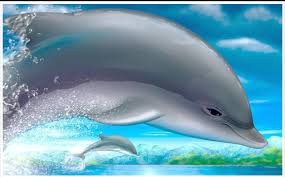 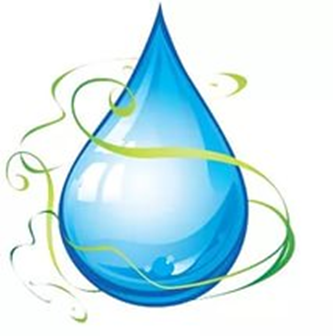 